The crocodile and the Priest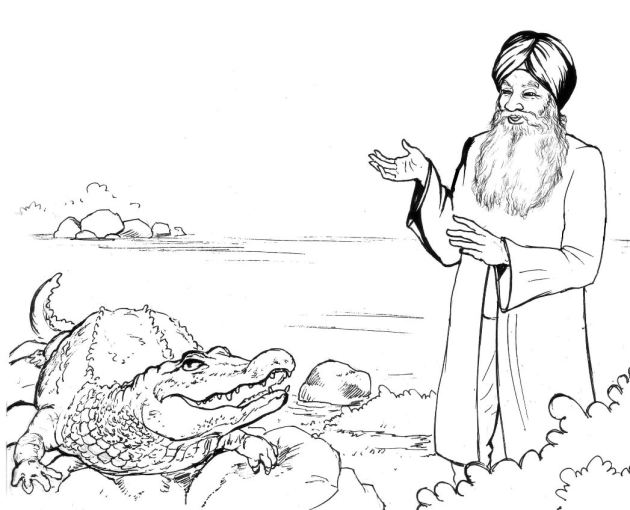 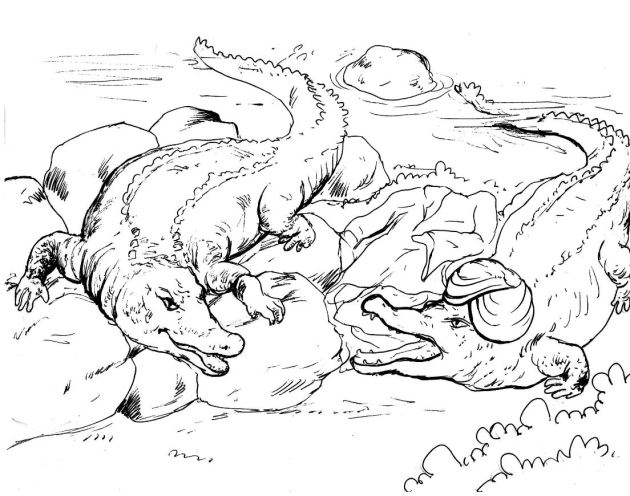 